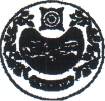 СОВЕТ ДЕПУТАТОВ ЧАРКОВСКОГО СЕЛЬСОВЕТА УСТЬ-АБАКАНСКОГО РАЙОНА РЕСПУБЛИКИ ХАКАСИЯРЕШЕНИЕ26.08.2022                                              аал Чарков    			                           49/4О внесении изменений в решение Совета депутатов Чарковского сельсовета от 26.11.2021 № 22/4 «Об установлении на территории муниципального образования Чарковский сельсовет земельного налога»          В целях приведения решения Совета депутатов Чарковского сельсовета от 26.11.2021 № 25/4 «Об установлении на территории муниципального образования Чарковский сельсовет земельного налога», в соответствии с действующим законодательством, руководствуясь Уставом муниципального образования Чарковский сельсовет,          Совет депутатов Чарковского сельсовета Усть-Абаканского района Республики ХакасияРЕШИЛ:1. Внести следующие изменения в решение Совета депутатов Чарковского сельсовета от 26.11.2021 № 25/4 «Об установлении на территории муниципального образования Чарковский сельсовет земельного налога»:1) пункт 3 решения признать утратившим силу.2. Настоящее решение вступает в силу после его официального опубликования (обнародования).Глава Чарковского сельсоветаУсть-Абаканского района Республики Хакасия                                         А.А. Алексеенко